  В театре ДИОНИСАОрганизационная структура урокаРесурсный материал к урокуМаршрутный листТема урока:____________________________________________________________________Цель урока:____________________________________________________________________________________________________________________________________________________________________________________________План урока:1.__________________________________________________________________2.__________________________________________________________________3.__________________________________________________________________4.__________________________________________________________________Главный вопрос урока:_____________________________________________________________________________________   Театр возник в Древней Греции Театр –______________________________________________________________________________________________________________________________________________________________________________________________________________________________________________________________________________Здание театра, актеры и хор.Места  для зрителей________________________________________________________________________________________________________________________________________________________________________________________________________________________________________________________________________________________________________________________________________________________________________________________________________________Орхестра________________________________________________________________________________________________________________________________________________________________________________________________________________________________________________________________________Скене___________________________________________________________________________________________________________________________________________________________________________________________________________________________________________________________________________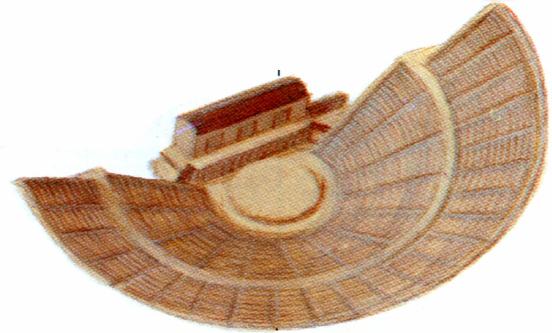 Что узнал о театре?________________________________________________________________________________________________________________________________________________________________________________________Что понравилось на уроке?___________________________________________________________________________________________________________________________________________________________________________________________Что хотел бы узнать?____________________________________________________________________________Мои пожелания________________________________________________________________________________________________Педагогические
целиСпособствовать ознакомлению с зарождением театра в Древней Греции, формированию представлений о том, что театр для жителей Греции был самым массовым и любимым видом искусства;  воспитывать чувство прекрасного, уважительное отношение к людям, создавшим шедевры мировой культуры.Тип  урокаИзучение нового материала  Планируемые 
результаты 
(предметные) овладение представлениями о древнегреческом театре, формирование умений анализировать, систематизировать учебную информацию.Личностные 
результатыПроявление понимания и уважения к ценностям культур других народов; принятие правил делового сотрудничества: сравнение разных точек зрения; умение считаться с мнением другого человека; проявление терпения и доброжелательности в споре (дискуссии), доверие к собеседнику (соучастнику) деятельностиМетапредметные результатыГотовность к сотрудничеству с соучениками, к коллективной работе, освоение основ межкультурного взаимодействия в школе, социальном окружении и др.; умение соотносить свои действия с планируемыми результатами, осуществлять контроль своей деятельности в процессе достижения результата, определять способы действий в рамках предложенных условий и требований, корректировать свои действия в соответствии с изменяющейся ситуацией ОборудованиеИстория Древнего мира. 5 класс: учебник для общеобразовательных учреждений/ А.А. Вигасин, Г.И. Годер, И.С. Свенцицкая; презентация «В театре Диониса»;  ПК, мультимедиа проектор.Этапы урокаДеятельность учителяДеятельность учащихсяДеятельность учащихсяФорма
контроляЭтапы урокаДеятельность учителяхарактеристика 
основных видов 
деятельностиформируемые УУДФорма
контроляI. Организационный моментПриветствует учащихся.Проверяет готовность к урокуПриветствуют учителя. Организуют свое рабочее местоБыстрое включение в деловой ритмII. Актуализация знаний  Беседа по вопросам:- Какое государство мы с вами изучаем?- С какими греческими полисами мы с вами познакомились?- Вспомните и назовите древнегреческих богов?  Ответы уч-ся:- Древняя Греция-Афины и Спарта-Зевс-бог грома и молнии- Гера- покровительница бракаАфина- богиня войныАфродита- богиня любвиГефест- бог кузнецДионис – бог виноделия Коммуникативные: полно и точно выражают свои мысли; владеют монологической и диалогической формами речи  Беседа по вопросам III. Постановка учебной задачи– Ребята, а вы когда-нибудь были в театре?– Какие театры вы знаете?– А как вы думаете, почему я вас спрашиваю про театр?– Мы до сих пор пользуемся изобретением древних греков – театром, хотя прошло уже две с половиной тысячи лет. Давно уже нет древних греков, сменились эпохи, пали многие империи, а театр существует до сих пор. Значит, это изобретение древних греков пришлось человечеству по душеСлова ассоциации. Составить предложение о театре.Для того, чтобы узнать тему урока, предлагаю собрать пазл. Сформулируйте цель урокаПредлагает разработать план дальнейшей совместной работы.Задание на урок:  Что общего между современными и древнегреческими театрами?Называют известные театры, рассказывают, какие театры посещали. Слушают сообщение учителяСоставляют слова ассоциации:Актёры, сцена, аплодисментыСобирают пазл-«В театре Диониса». Ставят цель:-Познакомиться с историей возникновения театра в Древней ГрецииВыбирают план достижения цели:- Театр возник в Древней Греции- Здание театра, актеры и хор- На представлении трагедии- В афинском театре играют комедию Аристофана «Птицы»Регулятивные: принимают учебную задачу, сформулированную вместе с учителем.Познавательные: высказывают предположения.Коммуникативные: оформляют диалогическое высказывание в соответствии с требованиями речевого этикета; используют в общении правила вежливостиБеседа по вопросамIV.  Изучение нового материала- Сегодня на уроке мы узнаем  о древнегреческом театре. Чтобы лучше с вами познакомиться с темой урока мы будем делать записи в маршрутном листе.  Для начала надо выяснить, что означает слово «театр»?Почему театр называется по имени греческого бога Диониса? Для этого я вам предлагаю посмотреть видеосюжет, после чего вы ответите мне на вопрос. «В театре Диониса»- http://interneturok.ru/ru/school/istoriya/5-klass/vozvyshenie-afin-v-5-veke-do-n-e-i-rastsvet-demokratii/v-teatre-dionisa (00:01-01:45) Каково устройство театра?1 группа – Что такое «скене»?2 группа – «орхестра».3 группа – места для зрителей  Предлагает подписать части театра в МЛОрганизует работу с трагедией Софокла «Антигона» и комедией Аристофана «Птицы» Резервное заданиеПредлагает прочитать документ. «Из песни хора старцев 
в трагедии Софокла 
“Антигона”»)– В чем видит Софокл могущество человека? Что он осуждает в людях?  Слушают учителяВ  словарях находят определение и выписывают его в МЛ. -Искусство представления драматических произведений на сцене (Толковый словарь русского языка)Смотрят видеосюжет, отвечают на вопросыРабота с текстом учебника.Словарная работа.Выписывают определениеПодписывают части театраУченики получили опережающее задание, по которому им нужно было разыграть сценки из трагедии и комедии древнегреческих авторов. Другая часть класса выступает в роли журналистов, и задают вопросы актерам.Анализируют документ, строят ответ на основе текста документаРегулятивные: умеют формулировать учебную задачу на основе соотнесения того, что уже известно 
и усвоено учащимся, и того, что еще неизвестно.Познавательные: формулируют ответы на вопросы учителяКоммуникативные: умеют работать в группе, задавать вопросы; понимают речь другихЛичностные:  проявляют положительное отношение к учебной деятельности.Коммуникативные: формулируют собственное мнение и позицию; строят понятные для окружающих высказыванияЗаписи, устные ответыУстные ответыУстные ответыУстные ответы, записиСценка Устные ответыV. Закрепление новых знаний 
  Беседа по вопросам:- Что общего между современными и древнегреческими театрами?– Почему именно Греция стала родиной театра?Высказывают собственное мнение, суждение.Познавательные: используют знаково-символические средства для решения учебной задачи; осуществляют анализ, сравнение, делают выводы.Коммуникативные: умеют работать в группе, задавать вопросы; понимают речь другихБеседа по вопросамVI. РефлексияЧто узнал о театре?Что понравилось на уроке?Что хотел бы узнать? Оценивают работу, эмоциональное состояние на урокеРегулятивные: прогнозируют результат уровня усвоения изучаемого материалаОценивание работы обучающихся на урокеVII. Информация о домашнем заданииКомментирует задание.Параграф 39, прочитатьСоставьте письменный рассказ «В древнегреческом театре». Подготовьте рисунок любой понравившейся сцены из произведений Софокла или Аристофана. Подготовьте сообщение о греческих драматургахВоспринимают 
задание, уточняют егоРегулятивные: принимают учебную задачу